Отделение СФР по Томской области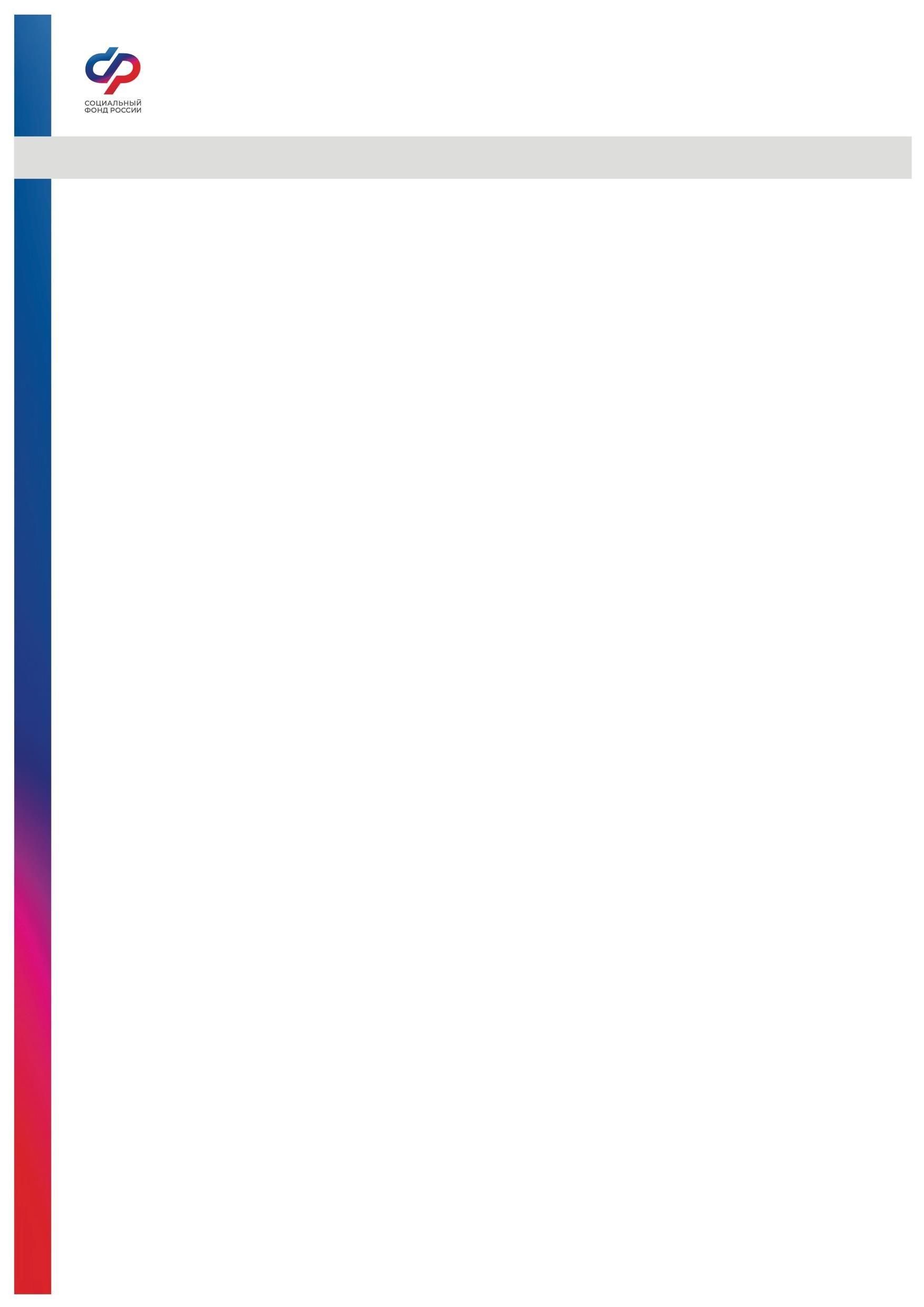 Пресс-релиз от 01.04.2024 Более 2600 жителей Томской области, которые пострадали на производстве, получают страховые выплаты по обязательному социальному страхованию В случае производственной травмы или установления профзаболевания работник имеет право на ряд государственных гарантий: от оплаты пособия по временной нетрудоспособности в 100% размере от среднего заработка до медицинской, социальной и профессиональной реабилитации.На сегодняшний день 2 618 человек получают ежемесячные выплаты от Отделения СФР по Томской области в связи с полной или частичной утратой трудоспособности.Размер единовременной страховой выплаты устанавливается в соответствии со степенью утраты профессиональной трудоспособности и средним заработком пострадавшего. После индексации средняя величина данной меры соцподдержки составила 55  тысяч рублей, максимальный размер увеличился до 141,4 тысячи рублей. В случае смерти застрахованного лица единовременная страховая выплата равна двум миллионам рублей.«Томичи, которые работают по трудовому договору, застрахованы от несчастных случаев на производстве и профессиональных заболеваний. Соответственно, при наступлении страховых случаев они могут рассчитывать на государственную поддержку, в том числе на пособие по временной нетрудоспособности в размере 100% среднего заработка», — уточнил управляющий региональным Отделением СФР Дмитрий Мальцев.При установлении стойкой утраты профессиональной трудоспособности назначаются единовременная и ежемесячные страховые выплаты. Кроме того, Отделение СФР производит оплату дополнительных расходов, связанных с медицинской, социальной и профессиональной реабилитацией, таких как: санаторно-курортное лечение, оплата проезда к месту лечения и дополнительного отпуска, лекарственных препаратов, обеспечение техническими средствами реабилитации, профессиональное переобучение.Если у вас остались вопросы, вы всегда можете обратиться к специалистам Отделения СФР по Томской области, позвонив в единый контакт-центр: 8 - 800 - 100-00-01 (звонок бесплатный).Группа по взаимодействию СМИОтделения Фонда пенсионного и социального страхования РФ по Томской области Сайт: www.sfr.gov.ru. Тел.: (3822) 60-95-12; 60-95-11; E-mail: smi @080.pfr.ru